Сортировка дикторов (меню навигации)Нужно на страничках выбора всех дикторов, сделать менюhttps://workspro.ru/spisok-diktorov/sound/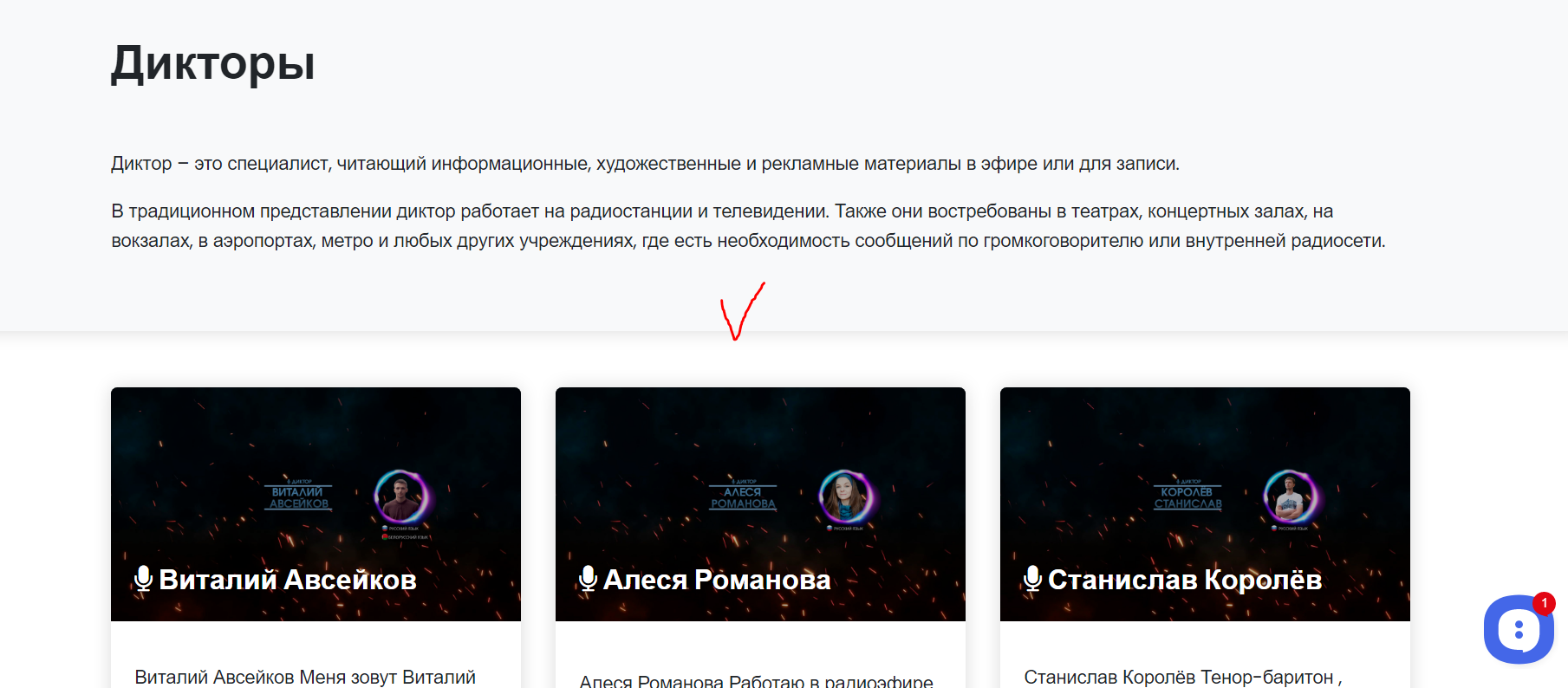 В ней сделать сортировку: на языки, пол, цены, возраст, график работы, берёт ли диктор срочный заказ?(меню должно быть в стиле сайт, на всех версиях сайта, так же должны быть иконки на разделения по данным критерия)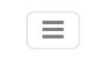 Деление на языкиСписок русскоговорящих дикторов:Виталий Авсейков - https://workspro.ru/vitalij-avsejkov/Алеся Романова -  https://workspro.ru/alesja-romanova/Станислав Королёв - https://workspro.ru/stanislav-koroljov/Вероника Вульф – https://workspro.ru/veronika-vulf/Сергей Давлатов - https://workspro.ru/sergej-davlatov/Станислав Черсков - https://workspro.ru/stanislav-cherskov/Василий Михайлов - https://workspro.ru/vasilij-mihajlov/Александр Иванович Крапиневич - https://workspro.ru/aleksandr-ivanovich-krapinevich/Олег Годунов - https://workspro.ru/oleg-godunov/Евгений  Жигун - https://workspro.ru/zhigoon/Маргарита Корш - https://workspro.ru/margarita-korsh/Владислава Журавлева - https://workspro.ru/vladislava-zhuravleva/Константин Цыбульский  - https://workspro.ru/konstantin-tsyibulskiy/Григорий Коньков - https://workspro.ru/grigoriy-konkov-2/Виталий Медведев - https://workspro.ru/vitalij-medvedev/Лана Войс - https://workspro.ru/divinevoicedubbing/Денис Борисович Каплан - https://workspro.ru/denis-borisovich-kaplan/Алексей Никитин - https://workspro.ru/aleksej-nikitin/Александр Старков - https://workspro.ru/aleksandr-starkov/Андрей Чернуха - https://workspro.ru/andrey-chernuha/Александр Кремнёв - https://workspro.ru/aleksandr-kremnyov/Родион Гринберг - https://workspro.ru/rodion-grinberg/Леонид Шихов  - https://workspro.ru/leonid-shihov/Илья Юрьевич Гермов - https://workspro.ru/lya-yurevich-germov/Андрей Балдук - https://workspro.ru/andrey-balduk/Антон Никифоров - https://workspro.ru/anton-nikiforov/Дмитрий Рыбин - https://workspro.ru/dmitriy-ryibin/Юлия Грищенко - https://workspro.ru/julija-grishhenko/Любовь Конева - https://workspro.ru/lyubov-koneva/Лилия Власова - https://workspro.ru/liliya-vlasova/Денис Дмитриев  - https://workspro.ru/denis-dmitriev/Юлия Меллер - https://workspro.ru/yuliya-meller/Мариана Айверс - https://workspro.ru/marina-avers/Андрей Анучин - https://workspro.ru/andrej-anuchin/Список украинских дикторов:Алеся Романова -  https://workspro.ru/alesja-romanova/Андрей Чернуха - https://workspro.ru/andrey-chernuha/Юлия Грищенко - https://workspro.ru/julija-grishhenko/Список белорусских дикторов:Виталий Авсейков - https://workspro.ru/vitalij-avsejkov/Александр Иванович Крапиневич - https://workspro.ru/aleksandr-ivanovich-krapinevich/Григорий Коньков - https://workspro.ru/grigoriy-konkov-2/Список англоговорящих дикторов:Олег Годунов - https://workspro.ru/oleg-godunov/Маргарита Корш - https://workspro.ru/margarita-korsh/Pete Scott - https://workspro.ru/pete-scott/ (носитель языка)Виталий Медведев - https://workspro.ru/vitalij-medvedev/Лана Войс - https://workspro.ru/divinevoicedubbing/Александр Кремнёв - https://workspro.ru/aleksandr-kremnyov/Андрей Анучин - https://workspro.ru/andrej-anuchin/Список итальнских дикторов:Лана Войс - https://workspro.ru/divinevoicedubbing/Список немецких дикторов:Лана Войс - https://workspro.ru/divinevoicedubbing/Список молдавских дикторов:Виталий Медведев - https://workspro.ru/vitalij-medvedev/Список французских дикторов:Андрей Анучин - https://workspro.ru/andrej-anuchin/Список татарских дикторов:Андрей Анучин - https://workspro.ru/andrej-anuchin/Деление на пол:Женские голосаАлеся Романова -  https://workspro.ru/alesja-romanova/Владислава Журавлева - https://workspro.ru/vladislava-zhuravleva/Вероника Вульф – https://workspro.ru/veronika-vulf/Маргарита Корш - https://workspro.ru/margarita-korsh/Лана Войс - https://workspro.ru/divinevoicedubbing/Любовь Конева - https://workspro.ru/lyubov-koneva/Лилия Власова - https://workspro.ru/liliya-vlasova/Юлия Грищенко - https://workspro.ru/julija-grishhenko/Юлия Меллер - https://workspro.ru/yuliya-meller/Мариана Айверс - https://workspro.ru/marina-avers/Мужские голосаВиталий Авсейков - https://workspro.ru/vitalij-avsejkov/Станислав Королёв - https://workspro.ru/stanislav-koroljov/Сергей Давлатов - https://workspro.ru/sergej-davlatov/Станислав Черсков - https://workspro.ru/stanislav-cherskov/Василий Михайлов - https://workspro.ru/vasilij-mihajlov/Александр Иванович Крапиневич - https://workspro.ru/aleksandr-ivanovich-krapinevich/Олег Годунов - https://workspro.ru/oleg-godunov/Евгений  Жигун - https://workspro.ru/zhigoon/Константин Цыбульский  - https://workspro.ru/konstantin-tsyibulskiy/Григорий Коньков - https://workspro.ru/grigoriy-konkov-2/Виталий Медведев - https://workspro.ru/vitalij-medvedev/Денис Борисович Каплан - https://workspro.ru/denis-borisovich-kaplan/Алексей Никитин - https://workspro.ru/aleksej-nikitin/Александр Старков - https://workspro.ru/aleksandr-starkov/Андрей Чернуха - https://workspro.ru/andrey-chernuha/Александр Кремнёв - https://workspro.ru/aleksandr-kremnyov/Родион Гринберг - https://workspro.ru/rodion-grinberg/Леонид Шихов  - https://workspro.ru/leonid-shihov/Илья Юрьевич Гермов - https://workspro.ru/lya-yurevich-germov/Андрей Балдук - https://workspro.ru/andrey-balduk/Антон Никифоров - https://workspro.ru/anton-nikiforov/Дмитрий Рыбин - https://workspro.ru/dmitriy-ryibin/Денис Дмитриев  - https://workspro.ru/denis-dmitriev/Pete Scott - https://workspro.ru/pete-scott/ (носитель языка)Андрей Анучин (900руб.) - https://workspro.ru/andrej-anuchinДеление по ценам:Эконом от 300 до 400 р.Денис Дмитриев (300 руб.) - https://workspro.ru/denis-dmitrievЮлия Грищенко (400 руб.) - https://workspro.ru/julija-grishhenkoВасилий Михайлов (400 руб.) - https://workspro.ru/vasilij-mihajlovСтанислав Королёв (400 руб.) - https://workspro.ru/stanislav-koroljovМариана Айверс  (400 руб.) - https://workspro.ru/marina-avers/Стандарт от 500 до 600 р. Евгений Жигун (500 руб.) - https://workspro.ru/zhigoon Александр Кремнёв (500 руб.) - https://workspro.ru/aleksandr-kremnyov Родион Гринберг (500 руб.) - https://workspro.ru/rodion-grinberg Олег Годунов (600 руб.) - https://workspro.ru/oleg-godunov Маргарита Корш (600 руб.) - https://workspro.ru/margarita-korsh Владислава Журавлева (600 руб.) - https://workspro.ru/vladislava-zhuravleva Константин Цыбульский (600 руб.) - https://workspro.ru/konstantin-tsyibulskiy Григорий Коньков (600 руб.) - https://workspro.ru/grigorij-konkov-demo-2020 Леонид Шихов (600 руб.) - https://workspro.ru/leonid-shihov Илья Юрьевич Гермов (600 руб.) - https://workspro.ru/lya-yurevich-germov Андрей Балдук (600 руб.) - https://workspro.ru/andrey-balduk Антон Никифоров (600 руб.) - https://workspro.ru/anton-nikiforov Любовь Конева (600 руб.) - https://workspro.ru/lyubov-koneva Лилия Власова (600 руб.) - https://workspro.ru/liliya-vlasova Юлия Меллер (600 руб.) - https://workspro.ru/yuliya-meller Вероника Вульф (600 руб.) - https://workspro.ru/veronika-vulf Алеся Романова (600 руб.) - https://workspro.ru/alesja-romanova Виталий Авсейков (600 руб.) - https://workspro.ru/vitalij-avsejkovПремиум от 700 до 900 р.Дмитрий Рыбин (700 руб.) - https://workspro.ru/dmitriy-ryibinЛана Войс (800 руб.) - https://workspro.ru/divinevoicedubbingСтанислав Черсков (800 руб.) - https://workspro.ru/stanislav-cherskovСергей Давлатов (800 руб.) - https://workspro.ru/sergej-davlatovАндрей Анучин (900руб.) - https://workspro.ru/andrej-anuchinЛюкс от 1000 до 1100 р.Виталий Медведев (1000 руб.) - https://workspro.ru/vitalij-medvedevPete Scott (1050 руб.) - https://workspro.ru/pete-scottАлексей Никитин (1100 руб.) - https://workspro.ru/aleksej-nikitinДеление на возрастМолодые от 